Atividade de Inglês- 3º anoCatanduvas, December 03rd 2020Today is MondayREVIEW – REVISÃODAYS OF THE WEEK – DIAS DA SEMANAObserve os calendários e escreva o dia da semana em Inglês.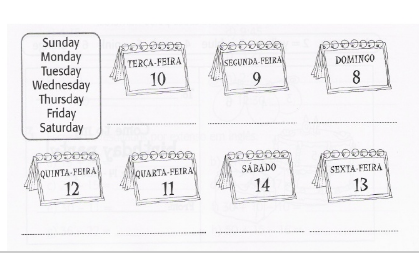 MONTHS OF THE YEAR – MESES DO ANOLeia com atenção os meses do ano em Inglês e responda as questões abaixo.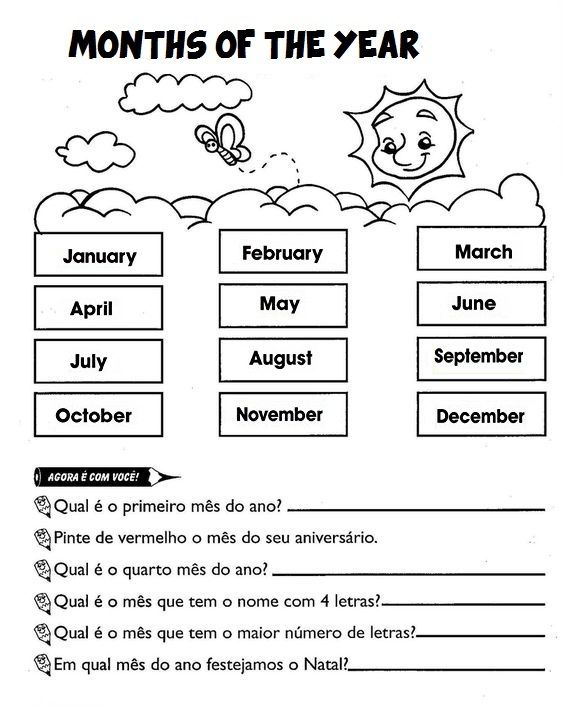 SEASONS OF THE YEAR – ESTAÇÕES DO ANOAbaixo de cada figura, escreva em Inglês a estação do ano representada.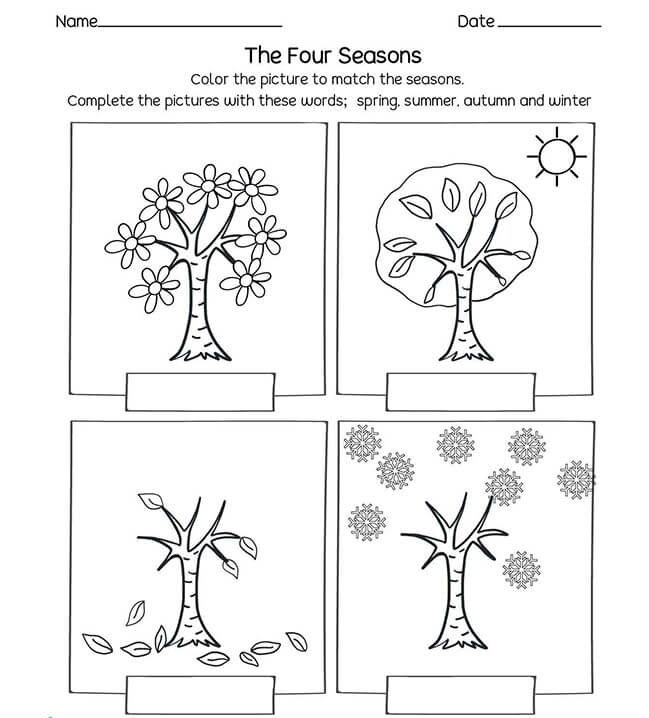 THE WEATHER – O CLIMARecorte e cole a palavra de acordo com o clima.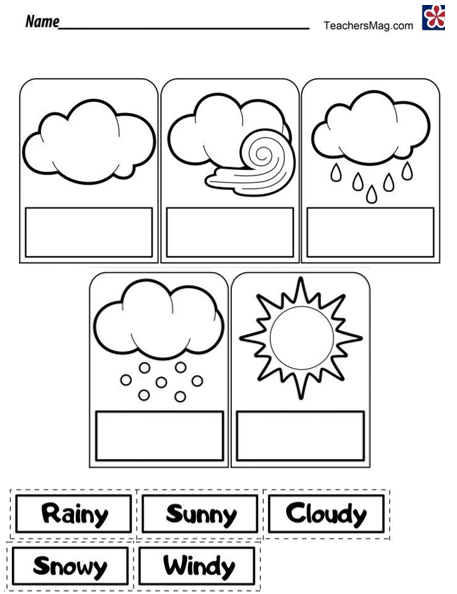 OPPOSITES – OPOSTOSEscreva as palavras opostas em Inglês.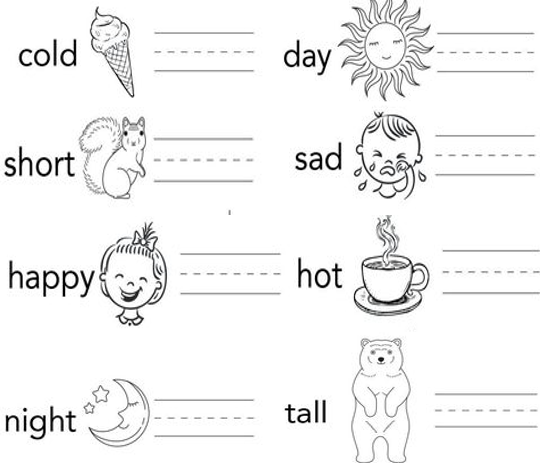 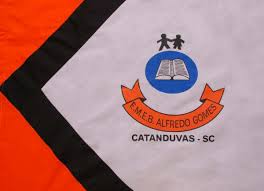 ESCOLA MUNICIPAL DE EDUCAÇÃO BÁSICA ALFREDO GOMES.DIRETORA: IVÂNIA NORA.ASSESSORA PEDAGÓGICA: SIMONE ANDRÉA CARL.ASSESSORA TÉCNICA ADM.: TANIA N. DE ÁVILA.PROFESSOR: JAQUELINE DEMARTINI DISCIPLINA: LÍNGUA INGLESACATANDUVAS – SCANO 2020 - TURMA 3º ANO